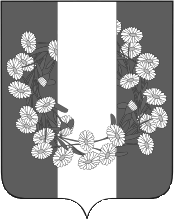 СОВЕТ БУРАКОВСКОГО СЕЛЬСКОГО ПОСЕЛЕНИЯКОРЕНОВСКОГО  РАЙОНАРЕШЕНИЕот   27.11.2018 года  			               		                                        №  221                                                                              Об отмене решения  Совета Бураковского сельского поселения  Кореновского района от 30 июня 2015 года № 48 «Об утверждении  перечня специальностей  в области  здравоохранения, при установлении которых  законом  Краснодарского края, гражданам,  работающим  по основному  месту работы  в Бураковском сельском поселении Кореновского района, могут быть  предоставлены земельные участки, находящиеся  в государственной  или муниципальной собственности»         В целях приведения в соответствие с действующим законодательством  Российской Федерации муниципальных  актов  Совета Бураковского сельского поселения Кореновского района,   рассмотрев    протест  прокурора  Кореновского района от 19 ноября 2018 года,  Совет Бураковского сельского поселения Кореновского района р е ш и л: 	1.Решение Совета Бураковского сельского поселения  Кореновского района от 30 июня 2015 года № 48 «Об утверждении  перечня специальностей  в области  здравоохранения, при установлении которых  законом  Краснодарского края, гражданам,  работающим  по основному  месту работы  в Бураковском сельском поселении Кореновского района, могут быть  предоставлены земельные участки, находящиеся  в государственной  или муниципальной собственности» отменить.	2.Обнародовать настоящее решение  на информационных стендах Бураковского  сельского   поселения   Кореновского  района  и  разместить  в информационно–телекоммуникационной сети «Интернет» на официальном сайте  Бураковского сельского поселения Кореновского района.3. Решение вступает в силу после его официального обнародования.Глава Бураковского сельского поселения   Кореновского района                                                                      Л.И.Орлецкая